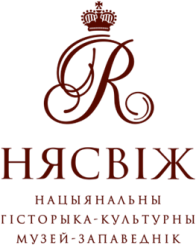 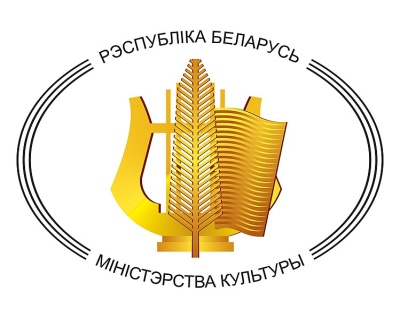 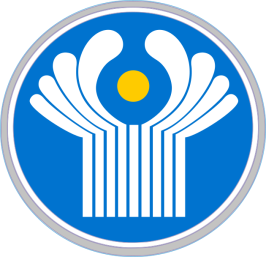 2022 – ГОД    ИСТОРИЧЕСКОЙ   ПАМЯТИМинистерство культуры Республики БеларусьГосударственное учреждение «Национальный историко-культурный музей-заповедник «Несвиж» – базовая организация стран СНГ по вопросам музейного делаИНФОРМАЦИОННОЕ  ПИСЬМО28 октября 2022 г.Национальный историко-культурный музей-заповедник «Несвиж»проводит научно-практическую конференцию«Сохранение исторической памяти и формирование гражданской позиции. Опыт и перспективы музейной работы»2022 год в Республике Беларусь объявлен Годом исторической памяти. На волне закономерного интереса к прошлому возрастает роль и значение музеев. Именно музеи, независимо от их профиля и месторасположения, являются одними из основных хранителей памяти о событиях и людях, оставивших свой след в истории. Музейные экспозиции знакомят граждан и гостей нашей страны с героическими и трагическими страницами прошлого. Именно музеи во многом формируют культурный образ государства в массовом сознании. Год исторической памяти даёт возможность ещё раз обратить внимание на актуальные вопросы музейной деятельности, обсудить проблемы, поделится достижениями, наметить перспективные пути. С этой целью музей-заповедник «Несвиж», как базовая организация стран СНГ по вопросам музейного дела, проводит  научно-практическую конференцию.Для обсуждения предлагаются следующие темы–  Музеи стран СНГ как хранители исторической памяти в общественном сознании.–  Создание постоянных экспозиций и выставок в Год исторической памяти в музеях Беларуси.–  Разработка и внедрение новых экскурсионно-туристических маршрутов.–  Музеефикация памятников и «мест памяти», как одно из направлений музейной работы.– Культурно-образовательная деятельность музеев на современном этапе.– Формирование, изучение, использование и популяризация музейных коллекций.– Место современного музея в социокультурном  и экономическом пространстве.– История формирования и развития музеев: от частных собраний к массовому туризму.– Исследование и популяризация региональной истории музейными работниками.Проблематика  открыта  для  новых направлений!Условия участия в конференцииК участию в мероприятии приглашаются музейные работники, историки, краеведы, специалисты в области культурно-познавательного туризма, аспиранты, магистры и соискатели, преподаватели учебных заведений, все, кому небезразлична музейная тематика.Конференция будет проходить в очном и он-лайн форматах. Рабочие языки: белорусский, русский.Заявки и тезисы докладов для участия в конференции принимаются до 30 сентября 2022 г. на электронный адрес: navukanhkmz@gmail.com Организаторы оставляют за собой право отбора материалов. Программа конференции будет составлена и выслана участникам после окончания регистрации, не позднее 17 октября 2022 г.Официальное персональное приглашение высылается по запросу.Командировочные расходы – за счёт направляющей стороны. Принимающая сторона организует питание и, при необходимости, бронирование гостиниц для участников. Материалы конференции будут изданы отдельным сборником.Заявка для участияВ заявке для участия в конференции указываются:фамилия, имя, отчество;место работы (учёбы) и занимаемая должность, учёная степень и звание;название доклада;форма участия в конференции (очная или он-лайн);необходимость персонального приглашения и бронирования гостиницы;контактный телефон и e-mail Вместе с заявкой высылаются тезисы доклада объёмом не более 4500 знаков, которые должны включать обоснование актуальности темы, краткое содержание работы, указание основных источников и методов исследования.Оформление материаловСтатьи для опубликования в сборнике материалов могут быть предоставлены после конференции, но не позднее 15 ноября 2022 г. Статьи объёмом до 40 000 знаков набираются шрифтом Times New Roman, кегль 14 пунктов, через 1,5 интервала. Ссылки обозначаются порядковым номером в квадратных скобках: [1; с. 47], [15; с. 9], где первая позиция обозначает номер источника в библиографическом списке, вторая – номер страницы. Список литературы оформляется в алфавитном порядке согласно главы 5 Инструкции по оформлению диссертаций и автореферата (Постановление ВАК Республики Беларусь № 3 от 28 февраля 2014 г. с изменениями от 8 сентября 2016 г.). Фотоснимки и иллюстрации предоставляются в отдельных файлах формата .jpg или .tiff с нумерацией и названием. Обязательно указывается их источник и авторство. Таблицы должны быть наглядными, иметь название и порядковый номер. Заголовки таблиц выделяются жирным шрифтом. В тексте ссылки на иллюстрации и таблицы даются в круглых скобках (ил. 1), (табл. 1).К статье прилагается аннотация (100–150 слов) и перечень ключевых слов (не более 5).Контактное лицо по организации конференции – Блинец Андрей Владимирович, учёный секретарь музея-заповедника «Несвиж».Тел. 8 01770 2 42 81, E-mail: navukanhkmz@gmail.com.